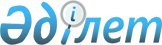 "Қазақстан Республикасы Үкіметінің жанындағы консультативтік-кеңесші органдардың кейбір мәселелері туралы" Қазақстан Республикасы Премьер-Министрінің 2017 жылғы 27 наурыздағы № 38-ө өкіміне өзгерістер енгізу туралыҚазақстан Республикасы Премьер-Министрінің 2021 жылғы 29 қаңтардағы № 11-ө өкімі.
      "Қазақстан Республикасы Үкіметінің жанындағы консультативтік-кеңесші органдардың кейбір мәселелері туралы" Қазақстан Республикасы Премьер- Министрінің 2017 жылғы 27 наурыздағы № 38-ө өкіміне мынадай өзгерістер енгізілсін:
      көрсетілген өкіммен бекітілген Халықаралық ізгілік көмек мәселелері жөніндегі комиссияның құрамына:
      Қазақстан Республикасының Төтенше жағдайлар вице-министрі, төрағаның орынбасары енгізілсін;
      "Қазақстан Республикасы Ұлттық экономика вице-министрі, төрағаның орынбасары" деген жол мынадай редакцияда жазылсын:
      "Қазақстан Республикасы Ұлттық экономика вице-министрі";
      "Қазақстан Республикасы Ұлттық экономика министрлігінің Мемлекеттік материалдық резервтер комитеті төрағасының орынбасары, хатшы" деген жол мынадай редакцияда жазылсын:
      "Қазақстан Республикасы Төтенше жағдайлар министрлігінің Мемлекеттік материалдық резервтер комитеті төрағасының орынбасары, хатшы";
      "Қазақстан Республикасы Ұлттық экономика министрлігінің Мемлекеттік материалдык резервтер комитетінің төрағасы" деген жол мынадай редакцияда жазылсын:
      "Қазақстан Республикасы Төтенше жағдайлар министрлігінің Мемлекеттік материалдық резервтер комитетінің төрағасы";
      "Қазақстан Республикасы Ішкі істер министрінің орынбасары" деген жол алып тасталсын;
      көрсетілген өкіммен бекітілген Халықаралық ізгілік көмек мәселелері жөніндегі комиссия туралы ережеде:
      5-тармақ мынадай редакцияда жазылсын:
      "5. Қазақстан Республикасының Төтенше жағдайлар министрлігі Комиссияның жұмыс органы болып табылады.".
					© 2012. Қазақстан Республикасы Әділет министрлігінің «Қазақстан Республикасының Заңнама және құқықтық ақпарат институты» ШЖҚ РМК
				
      Премьер-Министр

А. Мамин
